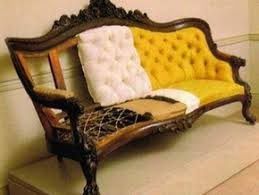 Module title: Restoration of upholstered furnitureLevel:	IntermediateDuration:	4 weeksLearning Goals:to know production sanitation and hygiene requirements;to choose materials used for restoring furniture materials;to use electric woodworking hand tools for restoration process;to restore broken elements and details of  upholstered furniture;to improve social skills.Module elements:safety at work;tools and materials;techniques of restoration.Form:Short theoretical instructions/lectures:Theoretical lessons will be short and the majority of the activities will be practical and take place in the workshop area;The theoretical lessons will underpin the practical tasks and take place in digital environment.Practical work/workshop assignment:Training will be as an interaction between the theory and practice, focusing mainly on the practical tasks, working on the organisation of restoration of furniture;Students will have five days practice at the school workshops followed by fifteen days practice at companies.Pre-module qualifications: 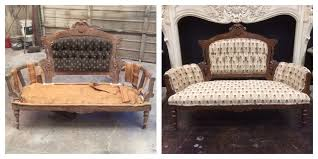 can speak and read English at level A2 – B2 (European reference);knows wood processing materials;knows and can use electric woodworking hand tools and equipment.Assessment:Assessment:Assessment:Assessment:KnowledgeSkillsCompetenceThe student is able to:work safely;know hygiene and production sanitation requirements;know materials used for restoring furniture;know tools used for restoring furniture;work in a team;socialize with the community.The student can:use IT and office equipment;prepare work place following hygiene and production sanitation requirements;find defects; use electric woodworking hand tools; choose/select proper materials;restore upholstered furniture.The student can:understand, explain and use restoration of upholstered furniture  terms; follow safety requirements at restoring furniture.Levels of assessment:•	Above Average.•	Average.•	Below Average.•	Not satisfactory.•	Above Average.•	Average.•	Below Average.•	Not satisfactory.•	Above Average.•	Average.•	Below Average.•	Not satisfactory.